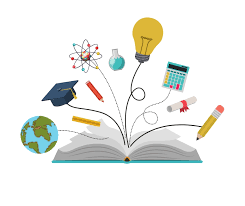 EMCED Principal BootcampJune 3-4, 2024MSU-MeridianMeridian, Mississippi 39307Who Should Attend?Novice AdministratorsNew AdministratorsAspiring AdministratorsThis bootcamp will look at the day-to-day operations of school and provide guidance on how to navigate those early days as a new administrator. Each session will be led by some of the state’s top current administrators who will provide useful information, knowledge, and support to help you prepare for the new year.This training is free to EMCED members and $220.00 for non-members.